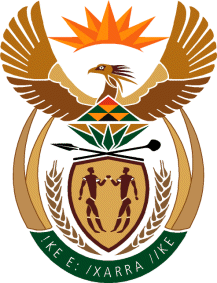 MINISTRY: PUBLIC SERVICE AND ADMINISTRATIONREPUBLIC OF SOUTH AFRICANATIONAL ASSEMBLYQUESTION FOR WRITTEN REPLY QUESTION NO.: 516.								Ms N V Mente (EFF) to ask the Minister of Public Service and Administration:(a) What number of (i) buildings, (ii) properties and (iii) facilities does her department currently (aa) own and (bb) rent, (b) what is the value and purpose of each (i) owned and (ii) rented property and (c)(i) for how long has each property been rented, (ii) from whom is each property rented and (iii) what is the monthly rental fee for each property?														NW583E REPLY(a) The number of:	(i)	buildings:	2				(aa)	own:	0			(bb)	rent:	2	(ii)	properties:	0	(iii)	facilities:	0(b)	The value and purpose of each:	(i)	owned:		n/a	(ii)	rented property:	Maponya Mall:		Office AccomodationBatho Pele House		Office Accomodation	(iii) Value of the properties unknown(c)	(i) for how long has each property been rented, Maponya Mall:		February 2010Batho Pele House		December 2015	(ii) from whom is each property rented:Maponya Mall:		Department of Public WorksBatho Pele House		Department of Public Works	 (iii) what is the monthly rental fee for each property?Maponya Mall:		R510 889.88 Batho Pele House		R3 227 378.00